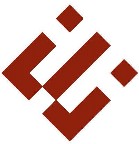 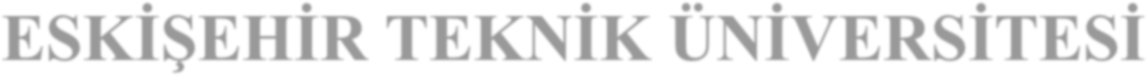 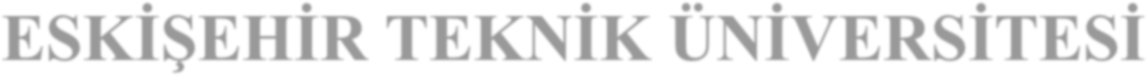 TEZSİZ YÜKSEK LİSANS DÖNEM PROJESİ YAZIM KILAVUZU ŞUBAT 2024ESKİŞEHİRİÇİNDEKİLERSayfaEKLERiiGİRİŞEskişehir Teknik Üniversitesinde enstitülerin tezsiz yüksek lisans programlarına kayıtlı öğrencilere yol göstermek üzere hazırlanan bu Kılavuzda, dönem projesi yazımı ile ilgili ana çerçeve ve yazım kuralları yer almaktadır. Bu doğrultuda farklı alanlarda yazılan dönem projelerinde, her birinin kendi içinde belirli bir sistematiği yansıtan bir iç tutarlılık sergilemesi önemsenmiş ve biçim bütünlüğü sağlamak amacıyla uyulması gereken kurallar belirlenmiştir.Dönem projesi, etik ilke ve kurallara uygun hazırlanmalıdır. Yapılan çalışmanın güvenilirliğini zedeleyen bilimsel ihmal (disiplinsiz araştırma), bilimsel saptırma, sahtekârlık ve/veya bilimsel aşırma (intihal) vb. girişimlerden uzak durulmalıdır.Araştırmanın niteliği açısından, dönem projesinin biçim ve anlatım şartlarına uygunluğu da önemlidir. Dönem projesi; hazırlanış amacına uygun bir içerikte olmalı, dil ve anlatım bakımından okuyucuya kolaylıkla ulaşabilmelidir. Dönem projesi, öğrenim görülen lisansüstü program dilinde yazılır. Dönem projesinin akıcı, anlaşılır ve dilbilgisi kurallarına uygun olması için kaynak olarak Türk Dil Kurumunun yayınladığı Sözlük ve Yazım Kılavuzu esas alınmalıdır. Eğitim dili yabancı dil olan programlarda yazılacak dönem projesi için o dilin kuralları geçerlidir.DÖNEM PROJESİNİN DİLİ VE BİÇİMSEL ÖZELLİKLERİDönem projesinin yazımında Türk Dil Kurumunun Yazım Kılavuzuna ve Türkçe Sözlük’te belirtilen kurallara uyulacaktır. Dönem projeleri bilgisayar ortamında yazılmalıdır. Enstitüye teslim edilecek olan dönem projesi; A4 (210×297 mm) boyutunda ve 80-100 g/m2’lik mat beyaz birinci hamur kâğıda lazer veya mürekkep püskürtmeli yazıcıdan kağıdın sadece ön yüzü kullanılarak basılmalıdır.Kâğıdın alt kenarından 2,5 cm ve üst kenarından 3 cm, sağ kenarından 2,5 cm ve sol kenarından 3,5 cm boşluk bırakılmalı ve kalan kısım yazı alanı olarak kullanılmalıdır. Kenar boşluklarında kesinlikle hiçbir şey görünmemelidir.Dönem projelerinin dili ve diğer biçimsel özellikleri için “Eskişehir Teknik Üniversitesi Lisansüstü Tez Yazım Kılavuzu”nun “2. TEZİN DİLİ VE BİÇİMSEL ÖZELLİKLERİ” kısmındaki kurallar geçerlidir. DÖNEM PROJESİNİN YAPISIDönem projeleri; İçindekiler, Özet, Abstract, problem/kuramsal çerçeve ile ilgili araştırmalar, Sonuç, Kaynakça ve Özgeçmiş gibi bölümleri içermelidir. Proje, en az 30 sayfalık bir akademik çalışma olmalıdır.Metinde yer alan her bir bölüm (Giriş, Yöntem vb.) yeni bir sayfadan başlar. Projede kullanılabilecek 4 farklı düzeydeki başlık Tablo 3.1’deki gibi düzenlenmelidir. Dördüncü düzeyden sonraki başlıklar girinti yapılmadan ve numara verilmeden kalın, italik ve sadece ilk harfi büyük olacak şekilde yazılarak devam etmelidir.Tablo 3.1. Başlık düzeniÖrneğin; dönem projesinin üçüncü bölümünde birinci düzey ve izleyen düzeylerde başlıklar varsa aşağıdaki gibi düzenlenmelidir:3. BİRİNCİ DÜZEY BAŞLIK3.1. İkinci Düzey Başlık3.1.1. Üçüncü düzey başlık3.1.1.1. Dördüncü düzey başlıkBeşinci düzey başlık  Cilt ÖzellikleriDönem projesinin ciltlenmesinde “Tezsiz Yüksek Lisans Dönem Projesi Yazım Kılavuzu”nda verilen cilt kapağı kullanılır (EK-1 ve EK-2). Dönem projesi kalın gramaj (220-300 g/m2) parlak mat kuşe karton Amerikan cilt ile ciltlenmelidir. Dönem projesinin ilk sayfası, proje bilgilerini içeren Başlık Sayfasıdır.  Başlık SayfasıBaşlık sayfasında dönem projesinin adı, yazarı, programın adı, anabilim-bilim dalı, danışmanın adı, üniversite, enstitü, onaylandığı ay ve yıl bilgileri ile şehir bilgileri yer alır (EK-3). Dönem Projesi Onay SayfasıProjenin aranan nitelikleri taşıdığını gösteren bu sayfa, danışman, ilgili Anabilim Dalı Başkanı ve Enstitü Müdürünün onaylarını içerir [EK-4a veya (yabancı dilde yazılan dönem projeleri için) EK-4b]. Özet Sayfası“Özet sayfası” için “Eskişehir Teknik Üniversitesi Lisansüstü Tez Yazım Kılavuzu”nun “3.1.4. Özet sayfası” kısmındaki kurallar geçerlidir (EK-5). Abstract Sayfası“Abstract sayfası” için “Eskişehir Teknik Üniversitesi Lisansüstü Tez Yazım Kılavuzu”nun “3.1.5. Abstract sayfası” kısmındaki kurallar geçerlidir (EK-6). Etik İlke ve Kurallara Uygunluk Beyannamesi“Etik İlke ve Kurallara Uygunluk Beyannamesi”; yapılan çalışmanın güvenilirliğini zedeleyen, bilimsel ihmal (disiplinsiz araştırma), bilimsel saptırma, sahtekârlık ve/veya bilimsel aşırma (intihal) girişimlerinden uzak durulduğunu beyan eder. Araştırmacı; dönem projesinin hazırlanmasında etik kurallara uymak ve ilgili belgeleri dönem projesine eklemek zorundadır. “Etik İlke ve Kurallara Uygunluk Beyannamesi” için “Eskişehir Teknik Üniversitesi Lisansüstü Tez Yazım Kılavuzu”nun “3.1.7. Etik ilke ve kurallara uygunluk beyannamesi” kısmındaki kurallar geçerlidir [EK-7a veya (yabancı dilde yazılan dönem projeleri için) EK-7b].  İçindekiler Sayfası“İçindekiler sayfası” için “Eskişehir Teknik Üniversitesi Lisansüstü Tez Yazım Kılavuzu”nun “3.1.8. İçindekiler sayfası” kısmındaki kurallar geçerlidir (EK-8). Tablo/Çizelge, Şekiller Dizini“Tablo/çizelge, şekiller dizini” için “Eskişehir Teknik Üniversitesi Lisansüstü Tez Yazım Kılavuzu”nun “3.1.9. Tablo/çizelge, şekil ve görseller dizini” kısmındaki (görseller dikkate alınmadan) kurallar geçerlidir [“TABLO/ÇİZELGELER DİZİNİ” (EK-9) ve “ŞEKİLLER DİZİNİ” (EK-10)].3.9. Denklemler“Denklemler” için “Eskişehir Teknik Üniversitesi Lisansüstü Tez Yazım Kılavuzu”nun “3.1.10. Denklemler” kısmındaki kurallar geçerlidir.. Simge ve Kısaltmalar Dizini“Simge ve kısaltmalar dizini” için “Eskişehir Teknik Üniversitesi Lisansüstü Tez Yazım Kılavuzu”nun “3.1.11. Simge ve kısaltmalar dizini” kısmındaki kurallar geçerlidir (EK-11).. Kaynakça“Kaynakça” için “Eskişehir Teknik Üniversitesi Lisansüstü Tez Yazım Kılavuzu”nun “3.3.1. Kaynakça” kısmındaki kurallar geçerlidir (EK-12a, 12b ve 12c).. Ekler“Ekler” için “Eskişehir Teknik Üniversitesi Lisansüstü Tez Yazım Kılavuzu”nun “3.3.2. Ekler” kısmındaki kurallar geçerlidir.3.13. Dönem Projesi Hazırlama Kontrol ListesiDönem projesi yazımı tamamlanıp Enstitü Müdürlüğüne teslim edilmeden önce listede sıralanan kontrollerin yapılması gerekmektedir. Dönem projesi hazırlama kontrol listesi, EK-13’teki örneğe göre hazırlanır. Liste, Yazar ve danışman tarafından imzalanarak Enstitü Müdürlüğüne dönem projesi ile birlikte teslim edilir. Bu liste, yalnızca kontrol amaçlı olup çoğaltma aşamasında dönem projesi kapsamına alınmaz.. Özgeçmiş SayfasıAraştırmacının; ORCID numarası, eğitimi, mesleki geçmişi, yayınları, bilimsel/sanatsal faaliyetleri, ödülleri, üyelik vb. bilgileri bu sayfada yer alır. Özgeçmişte yer alan her bilgi kümesi sayfada sola yaslanmış olarak başlıklarla birbirinden ayrılır. Dönem projesinin sonunda yer alan özgeçmişteki tarih sıralaması bugünden geçmişe doğru olmalı, özgeçmişte yer alacak yayınlar kaynakça kurallarına göre verilmelidir (EK-14). AKTARMALAR“AKTARMALAR” için “Eskişehir Teknik Üniversitesi Lisansüstü Tez Yazım Kılavuzu”nun “4. AKTARMALAR” kısmındaki kurallar ve aynı “Kılavuz”daki Tablo 4.1 geçerlidir.KAYNAKÇA GÖSTERİMİ“KAYNAKÇA GÖSTERİMİ” için “Eskişehir Teknik Üniversitesi Lisansüstü Tez Yazım Kılavuzu”nun “5. KAYNAKÇA GÖSTERİMİ” kısmındaki kurallar ve aynı “Kılavuz”daki Tablo 5.1 geçerlidir.DÖNEM PROJESİNİN ENSTİTÜYE TESLİMİHazırlanan dönem projesi, “Eskişehir Teknik Üniversitesi Lisansüstü Eğitim-Öğretim ve Sınav Yönetmeliği”nde belirtilen süre içinde dönem projesi hazırlama kontrol listesi (EK-13) ile birlikte ciltli ve 2 nüsha olarak Lisansüstü Eğitim Enstitüsüne teslim edilir. EK-3. Başlık Sayfası ÖrneğiDÖNEM PROJESİNİN BAŞLIĞIÖğrencinin Adı-SOYADITEZSİZ YÜKSEK LİSANS DÖNEM PROJESİ............... Program/Bilim/Anabilim Dalı Danışman: Unvanı, Adı-SOYADIEskişehirEskişehir Teknik ÜniversitesiLisansüstü Eğitim EnstitüsüAy YılEK-4a. Onay Sayfası ÖrneğiDÖNEM PROJESİ ONAYI..................................’nın “.........................................................................................……………….......................” başlıklı çalışması, .../.../20.. tarihinde, “Eskişehir Teknik Üniversitesi Lisansüstü Eğitim Öğretim ve Sınav Yönetmeliği”nin ilgili maddeleri uyarınca, .............................................. Program/Bilim/Anabilim dalında dönem projesi olarak değerlendirilmiş ve kabul edilmiştir.......................................................(Unvanı, Adı-SOYADI)Lisansüstü Eğitim Enstitüsü MüdürüANNEX-4b. Sample statement of Approval for Semester ProjectAPPROVAL FOR SEMESTER PROJECTThis study titled “……….............................………...................................................……………....................................................................”   has been prepared and submitted by………..........……….................……. in partial fullfillment of the requirements in “Eskişehir Technical University Directive on Graduate Education and Examination” for Semester Project in the Department of	, and has been evaluated andapproved on …../…../……..Title, Name and Surname	Signature         ......................................................    (Title, Name and SURNAME)Director of the Graduate SchoolEK-5a. Özet Sayfası ÖrneğiÖZETDÖNEM PROJESİNİN BAŞLIĞIÖğrencinin Adı-SOYADI............. Program/Bilim/Anabilim DalıEskişehir Teknik Üniversitesi, Lisansüstü Eğitim Enstitüsü, Ay YılDanışman: Unvanı, Adı-SOYADI.................................................................................................................................................................................................................................................................................................................................................................................................................................................................................................................................................................................................................................................................................................................................................................................................................................................................................................................................................................................................................................................................................................................................................................................................................................................................................Anahtar Sözcükler: Anahtar sözcük 1, Anahtar sözcük 2, Anahtar sözcük 3, Anahtar sözcük 4, Anahtar sözcük 5.EK-6. Abstract Page Sample ABSTRACTTITLE OF TERM PROJECTName and SURNAME of student Department of ...........................Eskişehir Technical University, Graduate School, Month YearSupervisor: Title, Name and SURNAME.......................................................................................................................................................................................................................................................................................................................................................................................................................................................................................................................................................................................................................................................................................................................................................................................................................................................................................................................................................................................................................................................................................................................................Keywords: First keyword, Second keyword, Third keyword, Fourth keyword, Fifth keyword.EK-7a. Etik İlke ve Kurallara Uygunluk Beyannamesi Örneği..../..../20....ETİK İLKE VE KURALLARA UYGUNLUK BEYANNAMESİBu dönem projesinin hazırlık, veri toplama, analiz ve bilgilerin sunumu olmak üzere tüm aşamalarında bilimsel etik ilke ve kurallara uygun davrandığımı; bu çalışma kapsamında elde edilen tüm veri ve bilgiler için kaynak gösterdiğimi ve bu kaynaklara kaynakçada yer verdiğimi beyan ederim. Herhangi bir zamanda, çalışmamla ilgili yaptığım bu beyana aykırı bir durumun saptanması durumunda, ortaya çıkacak tüm ahlaki ve hukuki sonuçları kabul ettiğimi bildiririm...........................(İmza).......................................(Adı Soyadı)* Bu belge, ciltlenmiş dönem projesinin “Abstract”tan sonraki sayfasında ıslak imzanız ile (fotokopi olmayacak) yer almalıdır.ANNEX-7b. Sample statement of compliance with ethical principles and rules..../..../20....STATEMENT OF COMPLIANCE WITH ETHICAL PRINCIPLES AND RULESI hereby truthfully declare that I have behaved in accordance with the scientific ethical principles and rules throughout the stages of preparation, data collection, analysis and presentation of my work; that I have cited the sources of all the data and information that could be obtained within the scope of this study, and included these sources in the references section. I also declare that, if a case contrary to my declaration is detected in my work at any time, I hereby express my consent to all the ethical and legal consequences that are involved.    ..........................    (Signature)..........................................(Name-Surname)* This document has to be included with your original signature (no photocopies) on the page following the “Abstract” page of the bound copy of the term project. EK-8. İçindekiler Sayfası ÖrneğiİÇİNDEKİLERSayfaBAŞLIK SAYFASI			iDÖNEM PROJESİ ONAYI			iiÖZET			iiiABSTRACT			ivTEŞEKKÜR			vETİK İLKE VE KURALLARA UYGUNLUK BEYANNAMESİ			viiİÇİNDEKİLER			viiiTABLOLAR DİZİNİ			ixŞEKİLLER DİZİNİ			xGÖRSELLER DİZİNİ			xiSİMGELER VE KISALTMALAR DİZİNİ			xGİRİŞ			1İkinci Düzey Başlık			2İkinci Düzey Başlık			4İkinci Düzey Başlık			7BİRİNCİ DÜZEY BAŞLIK			24İkinci Düzey Başlık			26İkinci Düzey Başlık			29Üçüncü düzey başlık			35Üçüncü düzey başlık			37Dördüncü düzey başlık			39Üçüncü düzey başlık			40BİRİNCİ DÜZEY BAŞLIK			45İkinci Düzey Başlık			46Üçüncü düzey başlık			46İkinci Düzey Başlık			46SayfaÜçüncü düzey başlık			47BİRİNCİ DÜZEY BAŞLIK			48İkinci Düzey Başlık			49Üçüncü düzey başlık			50Dördüncü düzey başlık			52Dördüncü düzey başlık			56İkinci Düzey Başlık			60Üçüncü düzey başlık			65SONUÇ, TARTIŞMA VE ÖNERİLER			70Sonuç			73Tartışma			77Öneriler			80KAYNAKÇA			83EKLERÖZGEÇMİŞEK-9. Tablolar/Çizelgeler Dizini ÖrneğiTABLOLAR DİZİNİ		SayfaTablo 2.1. Başlık düzeni			3Tablo 2.2. Lawshe minimum içerik geçerliliği oranları			4Tablo 2.3. Bazı ilaçlar ve inhibe ettikleri enzimler			4Tablo 4.1. Aktarmaların metinde ve dipnotta gösterim biçimleri			19Tablo 5.1. Kaynakça gösterimi			25Tablo 5.2. Kaynakça gösterim biçimleri ve kaynakçaların metin içinde 	 kullanım yolları			35EK-10. Şekiller Dizini ÖrneğiŞEKİLLER DİZİNİ	SayfaŞekil 2.1. Geleneksel Anagama Seramik Fırınının tasarımı ve çizimi			5Şekil 2.2. Asetazolamit ve 1 nolu bileşiğin hCA II enzimi üzerindeki docking 	pozisyonları ve amino asit etkileşimleri			6Şekil 2.3. Parasetamolün kimyasal formülü			6Şekil 3.1. Geleneksel ayırma yöntemlerinin sınıflandırması ve endüstriyel 	uygulamaları			25EK-11. Simgeler ve Kısaltmalar Dizini ÖrneğiSİMGELER VE KISALTMALAR DİZİNİα	: Alfaβ	: BetaAPA	: American Psychological Association (Amerikan Psikoloji Birliği) MKS	: Metre‒Kilogram‒SantimetreQF-EHEA	: Qualifications Framework for European Higher Education Area (Avrupa 	  Yükseköğretim Alanı için Yeterlilikler Çerçevesi)SI	: Système International d’Unités (Uluslararası Birimler Sistemi) YÖK	: Yükseköğretim Kurulu BaşkanlığıEK-12a. Kaynakça ÖrneğiKAYNAKÇAFilss, M.F. and Hummel, L. (2002). Effects of low energy beta emissions on the measurement technique and exposition. Proceeding 8th International Conference on Radioactive Waste Management and Environmental Remediation, [R. Taboas,R. Vanbrabant and G. Benda (Eds.)], Bruges, Belgium, Sep. 30-Oct. 4, 2001, ICEM’01. pp. 1805-1812. ISBN:0791835901. R. Taboas, R. Vanbrabant and G. Benda (Eds.).Gerçel, H.F. (2012). Production and characterisation of pyrolysis liquids from sunflower- pressed bagasse. Bioresour. Technol., 85 (2), 113-117.Özer, B. ve Sever, D. (2007). İlköğretim okullarında fen öğretiminin etkililiği: öğretim yöntemleri ve materyalleri boyutları. 6. Amerikan Birliği Program Çalışmalarının Geliştirilmesi Toplantısı’nda sunulan bildiri. Chicago, IL: Illinois Üniversitesi.Temizel, F. ve Bayram, F. (2011). Finansal okuryazarlık: Anadolu Üniversitesi İktisadi İdari Bilimler Fakültesi öğrencilerine yönelik bir araştırma. Cumhuriyet Üniversitesi İktisadi ve İdari Bilimler Dergisi, 12 (1), 73-86.Türker, O.C., Böcük, H. and Yakar, A. (2013). The phytoremediation ability of a polyculture constructed wetland to treat boron from mine effluent, J. Hazard. Mater., 252–253, 132-141.Yeniceli, D. and Doğrukol-Ak, D. (2011). Development and validation of a simple and efficient HPLC method for the determination of zonisamide in pharmaceuticals and human plasma. 36th International Symposium on High Performance Liquid Phase Separations and Related Techniques’de sunulan poster. Macaristan: Pecs Üniversitesi.http-1: https://lee.eskisehir.edu.tr/ (Erişim tarihi: 22.05.2015)  EK-12b. Kaynakça ÖrneğiKAYNAKÇAGerçel, H.F. (2012). Production and characterisation of pyrolysis liquids from sunflower-pressed bagasse. Bioresour. Technol., 85 (2), 113-117.Temizel, F. ve Bayram, F. (2011). Finansal okuryazarlık: Anadolu Üniversitesi İktisadi İdari Bilimler Fakültesi öğrencilerine yönelik bir araştırma. Cumhuriyet Üniversitesi İktisadi ve İdari Bilimler Dergisi, 12 (1), 73-86.Türker, O.C., Böcük, H. and Yakar, A. (2013). The phytoremediation ability of a polyculture constructed wetland to treat boron from mine effluent, J. Hazard. Mater., 252–253, 132-141.Özer, B. ve Sever, D. (2007). İlköğretim okullarında fen öğretiminin etkililiği: öğretim yöntemleri ve materyalleri boyutları. 6. Amerikan Birliği Program Çalışmalarının Geliştirilmesi Toplantısı’nda sunulan bildiri. Chicago, IL: Illinois Üniversitesi.Yeniceli, D. and Doğrukol-Ak, D. (2011). Development and validation of a simple and efficient HPLC method for the determination of zonisamide in pharmaceuticals and human plasma. 36th International Symposium on High Performance Liquid Phase Separations and Related Techniques’de sunulan poster. Macaristan: Pecs Üniversitesi.Filss, M.F. and Hummel, L. (2002). Effects of low energy beta emissions on the measurement technique and exposition. In: Proceeding 8th International Conference on Radioactive Waste Management and Environmental Remediation, [R. Vanbrabant and G. Benda (Eds.)], Bruges, Belgium, Sep. 30-Oct. 4, 2001, ICEM’01. pp. 1805-1812. ISBN:0791835901. R. Taboas, R. Vanbrabant and G. Benda (Eds.).http-1: https://lee.eskisehir.edu.tr/ (Erişim tarihi: 22.05.2015)EK-12c. Kaynakça ÖrneğiKAYNAKÇAFilss, M.F. and Hummel, L. (2002). Effects of low energy beta emissions on the measurement technique and exposition. In: Proceeding 8th International Conference on Radioactive Waste Management and Environmental Remediation. Bruges, Belgium Sep. 30-Oct. 4, 2001, (R. Taboas, R. Vanbrabant and G. Benda (Eds.). pp 1805-1812, ISBN: 0791835901.Gerçel, H.F. (2012). Production and characterisation of pyrolysis liquids from sunflower- pressed bagasse. Bioresource Technology, 85(2), 113-117.Özer, B. ve Sever, D. (2007). İlköğretim okullarında fen öğretiminin etkililiği: Öğretim yöntemleri ve materyalleri boyutları. 6. Amerikan Birliği Program Çalışmalarının Geliştirilmesi Toplantısında sunulan bildiri, Chicago, IL: Illinois Üniversitesi.Temizel, F. ve Bayram, F. (2011). Finansal okuryazarlık: Anadolu Üniversitesi İktisadi İdari Bilimler Fakültesi öğrencilerine yönelik bir araştırma. Cumhuriyet Üniversitesi İktisadi ve İdari Bilimler Dergisi, 12(1), 73-86.Türker, O.C., Böcük, H. and Yakar, A. (2013). The phytoremediation ability of a polyculture constructed wetland to treat boron from mine effluent, Journal of Hazardous Material, 252–253, 132-141.Yeniceli, D. and Doğrukol-Ak, D. (2011). Development and validation of a simple and efficient HPLC method for the determination of zonisamide in pharmaceuticals and human plasma. 36th International Symposium on High Performance Liquid Phase Separations and Related Techniques’de sunulan poster, Macaristan: Pecs Üniversitesi.http-1: https://lee.eskisehir.edu.tr/ (Erişim tarihi: 22.05.2015)EK-13. Dönem Projesi Hazırlama Kontrol Listesi Örneği“……………..……………..………….……………..……………............” başlıklı dönem projesi, yukarıdaki listede yer alan konularla ilgili olarak tarafımızca kontrol edilmiş ve gerekleri yerine getirilmiştir...../..../....................................	.............................(İmza)	(İmza).........................................	...............................................(Öğrencinin Adı SOYADI)	(Danışmanın Unvanı, Adı SOYADI)EK-14. Özgeçmiş ÖrneğiÖZGEÇMİŞORCID NO	  : ................................................................Adı-Soyadı	: ................................................................Yabancı Dili	: ................................................................Doğum Yeri ve Yılı : ............................../.................E-Posta	: ................................................................ Eğitim ve Mesleki Geçmişi:Yıl, Üniversite, Enstitü/Fakülte, Bölüm, Anabilim/Anasanat DalıYıl, Görev, Kurum, BirimYayınları ve/veya Bilimsel/Sanatsal Faaliyetleri:Yıl, Yayının/Faaliyetin Türü, Adı ve Bilgileri, YeriYazarın Soyadı, Adının ilk harfi. (Yayın yılı). Makale adı. Dergi Adı, Cilt (sayı), Sayfa numaraları. Ödülleri:Yıl, Derece, Ödül Adı, YeriMesleki Birlik/Dernek/Kuruluş Üyelikleri:Yıl, Birlik/Dernek/Kuruluş Adı, Yeri.DüzeyBiçim1Sola dayalı, kalın (bold) ve tamamı büyük harf olmalıdır.2Sola dayalı, kalın ve her sözcüğün baş harfi büyük olmalıdır.3Sola dayalı, kalın ve sadece ilk sözcüğün baş harfi büyük olmalıdır4Sola dayalı, italik, kalın ve sadece ilk sözcüğün baş harfi büyük olmalıdır. Unvanı, Adı-SOYADI İmzaProje Danışmanı	:................................................................................Anabilim Dalı Başkanı	:................................................................................Supervisor	:................................................................................Head of the Department	:................................................................................EvetHayırDönem projesi, “Dönem Projesi Yazım Kılavuzu”na uygun olarak yazıldı.Belitilen özelliklere uygun ciltlendi ve başlık sayfası eklerde belirtilen şekilde düzenlendi.Başlangıç sayfaları I, II, III şeklinde büyük Romen rakamları ile numaralandırıldı.Dizinler, “Dönem Projesi Yazım Kılavuzu”na göre sıralandı ve metin içindeki yerleşimegöre sayfa numaraları verildi.Özet ve Abstract hazırlandı.Dönem projesi onay sayfası, “Dönem Projesi Yazım Kılavuzu”na uygun olarakhazırlandı ve imzalatıldı.Etik İlke ve Kurallara Uygunluk Beyannamesi sayfası imzalandı.Simgeler, kısaltmalar, tablolar ve şekillerin tamamı kontrol edilerek ilgili dizindegösterildi.Ana metinde harf karakteri, büyüklüğü ve satır aralıkları “Dönem Projesi YazımKılavuzu”na uygun olacak şekilde düzenlendi.Tablolar/çizelgeler, şekiller ve denklemler metin içine “Dönem Projesi YazımKılavuzu”na uygun şekilde yerleştirildi.Kaynakça “Dönem Projesi Yazım Kılavuzu”na göre düzenlendi.Kaynakların tamamına dönem projesi içerisinde “Dönem Projesi Yazım Kılavuzu”nauygun atıfta bulunularak kaynakça bölümünde yer verildi.Etik Kurul onayları gerekli ise dönem projesine eklendi.(Etik Kurul onayı gerekmiyorsa yandaki “HAYIR” kutucuğunun altına “YOK” yazılacak)Anket, görüşme veya veri formları kullanıldı ise ilgili kurumlardan alınan izin yazıları ve formlar dönem projesine eklendi.(Bu formlar kullanılmadıysa yandaki “HAYIR” kutucuğunun altına “YOK” yazılacak)Ekler “Dönem Projesi Yazım Kılavuzu”nda belirtildiği şekilde sunuldu.(Ek kullanılmadıysa yandaki “HAYIR” kutucuğunun altına “YOK” yazılacak)